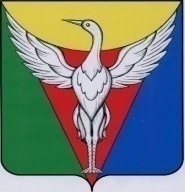 АДМИНИСТРАЦИЯ СВОБОДНЕНСКОГО СЕЛЬСКОГО ПОСЕЛЕНИЯОКТЯБРЬСКОГО МУНИЦИПАЛЬНОГО РАЙОНА ЧЕЛЯБИНСКОЙ ОБЛАСТИРАСПОРЯЖЕНИЕ_______________________________________________________________________________от  19.01.2021 г.  № 4-р 	                                                                            		О реализации в 2021 году  на территории Свободненского сельского поселения Октябрьского муниципального района инициативных проектовВ соответствии с Федеральным законом от 06 октября 2003 года                          № 131-ФЗ «Об общих принципах организации местного самоуправления в Российской Федерации», Законом Челябинской области от 22 декабря                  2020 года № 288-ЗО «О некоторых вопросах правового регулирования отношений, связанных с инициативными проектами, выдвигаемыми для получения финансовой поддержки за счет межбюджетных трансфертов из областного бюджета»:1. Установить в 2021 году сроки внесения инициативных проектов в администрацию Свободненского сельского поселения Октябрьского муниципального района с 01 января по 01 марта. Планируемый срок реализации инициативного проекта не должен превышать один год.2.  Утвердить состав муниципальной конкурсной комиссии Свободненского сельского поселения  по проведению конкурсного отбора инициативных проектов, за исключением инициативных проектов, реализуемых за счет межбюджетных  трансфертов из областного бюджета (приложение).3. Настоящее распоряжение вступает в силу с момента подписания.4. Настоящее распоряжение подлежит  размещению на официальном сайте администрации Свободненского сельского поселения Октябрьского муниципального района в информационно-телекоммуникационной сети «Интернет».Глава Свободненского сельского поселения                                                    Н.М.Василенко Приложение к распоряжению администрации Свободненского сельского поселения от 19.01.2021 г. № 4Составмуниципальной конкурсной комиссии Свободненского сельского поселения по проведению конкурсного отбора инициативных проектов, за исключением инициативных проектов, реализуемых за счет  межбюджетных трансфертов из областного бюджета1. Василенко Н.М. – глава Свободненского сельского поселения;2. Шамсутдинова З.Ш. – специалист администрации Свободненского сельского поселения;3. Соловьева О.В. – главный бухгалтер администрации Свободненского сельского поселения;4. Сагатдинов Э.В. – заместитель председателя Совета депутатов Свободненского сельского поселения;5. Рымарева О.В. – председатель Совета депутатов Свободненского сельского поселения;6. Кадыров Р.В. – депутат Совета депутатов Свободненского сельского поселения.